Publicado en  el 31/01/2017 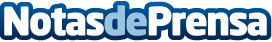 Starbucks, Google y Cabify han mostrado su desacuerdo contra el dictamen firmado por Donald TrumpHan llevado a cabo iniciativas para hacer frente a las políticas del presidente que frenan la entrada inmigrantes de religión musulmana en Estados UnidosDatos de contacto:Nota de prensa publicada en: https://www.notasdeprensa.es/starbucks-google-y-cabify-han-mostrado-su Categorias: Finanzas Telecomunicaciones Sociedad Recursos humanos Consumo Innovación Tecnológica http://www.notasdeprensa.es